Please continue to next page                                                             				Page 1 of 3Please continue to next page								Page 2 of 3There are numerous photo opportunities throughout the year for publicizing our activities in various venues. CBE respects your right to privacy. Please sign below if you wish to opt out of all publicity photos.I do not give Congregation Beth Emeth permission for members of my household to participate in any publicity for Congregation Beth Emeth.Signature: 					_______________________Printed name: _______________________________________________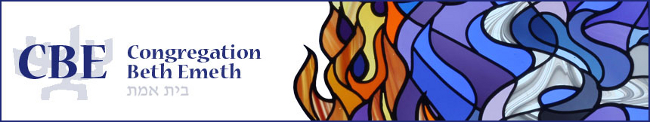 Date completedHOUSEHOLD INFORMATIONHOUSEHOLD INFORMATIONHOUSEHOLD INFORMATIONHOUSEHOLD INFORMATIONHOUSEHOLD INFORMATIONAdult 1Adult 1Adult 2Adult 2First name Last name(s)AddressAddressAddressAddressAddressPreferred telephone #Alternate telephone #Email addressDate of birth (mm/dd/yyyy)Anniversary (mm/dd/yyyy)OccupationEmployer’s nameHebrew nameIndicate: Kohen, Levi, Israelite, Not JewishCHILDREN - 26 and younger (Use additional sheets as necessary)CHILDREN - 26 and younger (Use additional sheets as necessary)CHILDREN - 26 and younger (Use additional sheets as necessary)CHILDREN - 26 and younger (Use additional sheets as necessary)CHILDREN - 26 and younger (Use additional sheets as necessary)Child 1Child 2Child 3Child 4First nameLast nameHebrew nameDate of birth (mm/dd/yyyy)Current Public/Private School GradeIndicate: Kohen, Levi, Israelite, Not JewishVolunteerVolunteerVolunteerJoining a committee/auxiliary at CBE is a wonderful way to become a part of the CBE community.  Please let us know which groups interest you and you will be contacted by one of the committee members.   Print the name of the interested household member in the space provided.Joining a committee/auxiliary at CBE is a wonderful way to become a part of the CBE community.  Please let us know which groups interest you and you will be contacted by one of the committee members.   Print the name of the interested household member in the space provided.Joining a committee/auxiliary at CBE is a wonderful way to become a part of the CBE community.  Please let us know which groups interest you and you will be contacted by one of the committee members.   Print the name of the interested household member in the space provided.Committee/auxiliaryName(s) of interested household memberName(s) of interested household memberAdult ProgrammingBeth Emeth Early Childhood Center (BEECC)Communications & PublicityEndowmentFinance & BudgetFood ServiceFundraisingHazak (Seniors)House & FacilitiesIsrael SupportLong Range PlanningMembershipMen’s ClubReligious SchoolRitualSisterhoodSocial Action & Community RelationsTechnologyYouth ActivitiesSpecial InterestsSpecial InterestsSpecial InterestsCBE has a number of interesting program areas.  Please let us know which ones you are interested in by printing the name of the household member(s). CBE has a number of interesting program areas.  Please let us know which ones you are interested in by printing the name of the household member(s). CBE has a number of interesting program areas.  Please let us know which ones you are interested in by printing the name of the household member(s). Communications:Communications:Youth Programs: Graphic Design  Graphic Design  Collegians of CBE Marketing Marketing USY (grades  9-12)  Photography Photography Kadima (grades 6-8) Shofar (CBE newsletter) Shofar (CBE newsletter) Machar (grades 4-5) Website editing Website editing Bonim (grades 2-3)Ritual:Ritual: Nitzanim (K-1) Participate in High Holidays  Participate in High Holidays  Scouting Lead a service Lead a serviceAdult Programs: Serve as Gabbai Serve as Gabbai Adult Chorale  Develop and Deliver a Sermon/Drash Develop and Deliver a Sermon/Drash Front Office Assistance Read/Chant Torah/Haftorah Read/Chant Torah/Haftorah Library Other Other Mashgiach/kitchenSchool:School: Young Jewish Professionals Pre-school teacher/substitute Pre-school teacher/substitute Something else:  Tell us what you are interested in Religious school teacher/substitute Religious school teacher/substitute Something else:  Tell us what you are interested in Other Other Something else:  Tell us what you are interested inPlease tell us…Please tell us…Please tell us…Please tell us…Please tell us…Are you or have you been a member of another synagogue?  If so, name/location.Are you or have you been a member of another synagogue?  If so, name/location.Are you or have you been a member of another synagogue?  If so, name/location.Are you or have you been a member of another synagogue?  If so, name/location.Are you or have you been a member of another synagogue?  If so, name/location.How did you hear about Congregation Beth Emeth?How did you hear about Congregation Beth Emeth?How did you hear about Congregation Beth Emeth?How did you hear about Congregation Beth Emeth?How did you hear about Congregation Beth Emeth?Were you referred by a current CBE member?  If so, please tell us who?Were you referred by a current CBE member?  If so, please tell us who?Were you referred by a current CBE member?  If so, please tell us who?Were you referred by a current CBE member?  If so, please tell us who?Were you referred by a current CBE member?  If so, please tell us who?Anything else you’d like us to know?Anything else you’d like us to know?Anything else you’d like us to know?Anything else you’d like us to know?Anything else you’d like us to know?Yahrzeit InformationYahrzeit InformationYahrzeit InformationYahrzeit InformationYahrzeit InformationTo be included on Yahrzeit lists and for kaddish notifications.  For additional family members, please attach a separate sheet.To be included on Yahrzeit lists and for kaddish notifications.  For additional family members, please attach a separate sheet.To be included on Yahrzeit lists and for kaddish notifications.  For additional family members, please attach a separate sheet.To be included on Yahrzeit lists and for kaddish notifications.  For additional family members, please attach a separate sheet.To be included on Yahrzeit lists and for kaddish notifications.  For additional family members, please attach a separate sheet.Relative(s) of ___________________Relative(s) of ___________________Relative(s) of ___________________Relative(s) of ___________________Relative(s) of ___________________First name of deceased1.2.3. 4.Last name of deceasedRelationship to deceasedCivil date/time of death (mm/dd/yyyy)/timeHebrew date/time of death (if known)mm/dd/yyyyRelative(s) of ___________________Relative(s) of ___________________Relative(s) of ___________________Relative(s) of ___________________Relative(s) of ___________________First name of deceased1.2.3. 4.Last name of deceasedRelationship to deceasedCivil date/time of death (mm/dd/yyyy)/timeHebrew date/time of death (if known)mm/dd/yyyy